СОВЕТ ДЕПУТАТОВ муниципального образования Чёрноотрожский сельсовет Саракташского района оренбургской областитретий созывР Е Ш Е Н И Евнеочередного  тридцать второго   заседания Совета депутатов Чёрноотрожского сельсовета третьего созыва25.03.2019                                  с. Черный Отрог                                 № 198Об исполнении бюджета муниципального образованияЧёрноотрожский сельсовет за  2018 годНа основании статей 12, 132 Конституции Российской Федерации, статьи 9 Бюджетного кодекса Российской Федерации, статьи 35 Федерального закона от 06.10.2003 № 131-ФЗ «Об общих принципах местного самоуправления в Российской Федерации» и статьи 13 Устава Чёрноотрожского сельсовета  Совет депутатов Чёрноотрожского сельсоветаР Е Ш И Л:1.  Принять к сведению  отчет об исполнении бюджета муниципального образования Чёрноотрожский сельсовет за 2018 год  по   доходам в сумме 22254,883 тыс. рублей и расходам в сумме 22079,875 тыс. рублей с превышением доходов над расходами в сумме 175,008 тыс. рублей.2. Утвердить исполнение бюджета администрации муниципального образования Чёрноотрожский сельсовет за 2018 год по доходам согласно  приложению  №1 к настоящему решению,3. Утвердить исполнение бюджета администрации муниципального образования Чёрноотрожский сельсовет за 2018 год по расходам согласно приложению №2 к настоящему решению.4. Настоящее решение вступает в силу после его подписания  и подлежит размещению на официальном сайте муниципального образования Чёрноотрожский сельсовета Саракташского района Оренбургской области в сети «Интернет».5. Контроль за исполнением настоящего решения возложить на постоянную комиссию по бюджетной, налоговой и финансовой политике, собственности и экономическим вопросам, торговле и быту (Никитчук В.А.)Глава муниципального образования,председатель Совета депутатов                                                   З.Ш. Габзалилов                                                                                 Приложение №1 к решению Совета депутатов Чёрноотрожского          сельсоветаот 25.03.2019   № 198           Исполнение бюджета администрации муниципального образования       Чёрноотрожский сельсовет за  2018 года по доходам                                                                                 Приложение №2 к решению Совета депутатов Чёрноотрожского сельсоветаот 25.03.2019   № 198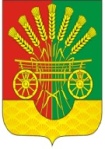 Разослано:депутатам, прокуратуре района, постоянной комиссии, официальный сайт администрации сельсоветаУтвержденный бюджет тыс. руб.исполненоисполненотыс. руб.%Налог на доходы физических лиц6625,0006707,128101,2налог на имущество104,00081,70478,6единый сельскохозяйственный налог269,500272,628101,2Земельный налог с организаций777,000784,690101,0Земельный налог с физических лиц1629,0001669,197102,5Государственная пошлина70,00081,965117,1Акцизы от уплаты на ГСМ2322,2002347,004101,1налог, взимаемый с налогоплательщиков, выбравших в качестве налогообложения доходы178,000178,029100,0Доходы от сдачи в аренду имущества, находящегося в муниципальной собственности25,02528,372113,4Дотация бюджетам поселений на выравнивание уровня бюджетной обеспеченности7953,9967953,996100,0Субвенции поселениям на выполнение полномочий по гос регистрации актов гражданского состояния18,20018,200100,0Субвенции на осуществление полномочий по первичному воинскому учету на территориях, где отсутствуют военные комиссариаты206,739206,739100,0Иные межбюджетные трансферты1725,3001725,300100,0Доходы от продажи материальных и нематериальных активов146,000153,300105,0Прочие поступления от денежных взысканий (штрафов) и иных сумм в возмещение ущерба0,00010,0000,0Прочие безвозмездные поступления в бюджеты сельских поселений0,00036,6310,0Доходы бюджета ИТОГО:22049,96022254,883100,9Исполнение бюджета администрации муниципального образования Чёрноотрожский сельсовет за  2018 года по расходамИсполнение бюджета администрации муниципального образования Чёрноотрожский сельсовет за  2018 года по расходамИсполнение бюджета администрации муниципального образования Чёрноотрожский сельсовет за  2018 года по расходамИсполнение бюджета администрации муниципального образования Чёрноотрожский сельсовет за  2018 года по расходамИсполнение бюджета администрации муниципального образования Чёрноотрожский сельсовет за  2018 года по расходамИсполнение бюджета администрации муниципального образования Чёрноотрожский сельсовет за  2018 года по расходамИсполнение бюджета администрации муниципального образования Чёрноотрожский сельсовет за  2018 года по расходамИсполнение бюджета администрации муниципального образования Чёрноотрожский сельсовет за  2018 года по расходамУтвержденный бюджет тыс. руб.исполненоисполненоУтвержденный бюджет тыс. руб.тыс. руб.%функционирование высшего должностного лица субъекта РФ и муниципального образования832,000831,965100,0функционирование Правительства РФ, высших исполнительных органов государственной власти субъектов РФ, местных администраций4222,9624195,89499,4обеспечение деятельности финансовых, налоговых и таможенных органов и органов финансового надзора60,31760,317100,0органы юстиции18,20018,200100,0мобилизация и вневойсковая подготовка206,739206,739100,0обеспечение пожарной безопасности64,54764,546100,0другие вопросы в области национальной безопасности и правоохранительной деятельности27,18127,181100,0жилищное  хозяйство3,5273,527100,0благоустройство3004,9993004,625100,0культура9450,0009307,79198,5физическая культура и спорт71,79671,796100,0дорожное хозяйство3420,2013280,13495,9пенсионное обеспечение40,00039,76099,4социальное обеспечение населения967,400967,400100,0Расходы бюджета ИТОГО:22389,86922079,87598,6